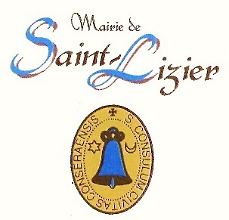 Menus du Restaurant ScolaireSeptembre 2020Menus sous réverse de modifications pour des raisons techniques Menus du Restaurant ScolaireOctobre 2020Menus sous réverse de modifications pour des raisons techniques Mardi 1Jeudi 3Vendredi 4Carottes râpéesTomates et pommes de terre farciesFromage blanc et confitureMelonColin sauce citronRizPêcheSalade verteOmelette de pommes de terreRatatouilleYaourtLundi 7Mardi 8Jeudi 10Vendredi 11AvocatPoulet rôtiFlan de courgettesYaourtBetteravesPaëlla aux fruits de merGlacePastèquePizza aux légumesCrème dessertTomatesRôti de porcCarottes persilléesFromage  / compoteLundi 14Mardi 15Jeudi 17Vendredi 18Chou-fleur en saladeSaucisseFritesYaourtAspergesGratin de pâtes au comtéTomates provençalesLiégeoisSalade verteEscalope de dindePomme de terre sautéesRaisinPâtéPoisson panéPoêlée de légumesGâteau de semouleMardi 21Jeudi 22Vendredi 24Mardi 25Haricots verts en saladeQuiche poivrons /courgettes/chèvreYaourtMaquereaux à la tomateRôti de dindonneauPuréePommeTomates / maïsLasagnes au thonFromageCompoteSurimi mayonnaiseSalade de pommes de terre (olives/tomates/dés de jambon/cornichon)FruitLundi 28Mardi 29Macédoine vinaigretteSpaghettis bolognaisesPâtisserieTomates à la fétaRisotto de fruits de merFruitJeudi 1Vendredi 2Bouillon de volaille vermicellesBeefChou-fleur béchamelYaourtMenu végétarienFeuilleté au fromageTian de légumesGlaceLundi 5Mardi 6Jeudi 8Vendredi 9Cake jambon olivesFilets de poulet marinésHaricots beurreFruitCèleri rave vinaigretteBlanquette de dindePomme de terre vapeurYaourtLentilles/comtéSteak végétalFromageFruitSalade/croutonsPoisson sauce aux fines herbesPâtesCompoteLundi 12Mardi 13Jeudi 15Vendredi 16Feuilleté au fromageSaucisse grilléeLentilles à l’ancienneYaourt fermierSalade composéeLasagnes aux légumes Compote maisonbiscuitMenu des SorcièresVelouté de potironHachis parmentier de patates doucesGlace des fantômesBetteraves/œufFilet de poissonRiz aux légumesFruit de saison.